BW-Scholarship-ProgramApplication Form 2024/2025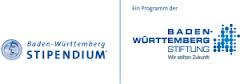 NameDate of BirthPlace of BirthNationalityHome InstitutionCountryStudying subjectsat the home universityHome AdressTelefonE-mailPeriod of planned academic stayfrom (month/year):to (month/year):